СОВЕТ   ДЕПУТАТОВМУНИЦИПАЛЬНОГО ОБРАЗОВАНИЯ «ВОТКИНСКИЙ РАЙОН»«ВОТКА ЁРОС»МУНИЦИПАЛ КЫЛДЫТЭТЫСЬДЕПУТАТЪЁСЛЭН КЕНЕШСЫР Е Ш Е Н И Е«25»марта 2021  года                                                                                           №354г. ВоткинскО внесении изменений в Положение о пенсионном обеспечении муниципальных служащих муниципального образования «Воткинский район», утвержденное решением Совета депутатов муниципального образования «Воткинский район» от 31.03.2011г. № 427       В соответствии с Трудовым кодексом Российской Федерации, Федеральными законами от 28.12.2013г. № 400-ФЗ «О страховых пенсиях», от 15.12.2001г. № 166-ФЗ «О государственном пенсионном обеспечении в Российской Федерации», от 02.03.2007г. № 25-ФЗ «О муниципальной службе в Российской Федерации», от 16.12.2019г. № 439-ФЗ «О внесении изменений в Трудовой кодекс Российской Федерации в части формирования сведений о трудовой деятельности в электронном виде», законом Удмуртской Республики от 20.03.2008г. № 10-РЗ «О муниципальной службе в Удмуртской Республике» (далее по тексту- Закон Удмуртской Республики № 10-РЗ), руководствуясь Уставом муниципального образования «Воткинский район», Совет депутатов муниципального образования «Воткинский район» РЕШАЕТ:       1. Внести в Положение о пенсионном обеспечении муниципальных служащих муниципального образования «Воткинский район» (далее по тексту- Положение), утвержденное решением Совета депутатов муниципального образования «Воткинский район» от 31.03.2011г. № 427 следующие изменения:1) в преамбуле Положения слова «и Постановления Правительства Удмуртской Республики от 25.10.2010г. № 315 «О реализации закона Удмуртской Республики «О пенсионном обеспечении государственных гражданских служащих «Удмуртской Республики» исключить;2) раздел 1 «Основные понятия используемые в настоящем Положении» исключить;3) пункт 2.2. изложить в следующей редакции:«2.2. Муниципальные служащие при увольнении с муниципальной службы по основаниям, предусмотренным пунктами 1, 2 (за исключением случаев истечения срока действия срочного трудового договора (контракта) в связи с истечением установленного срока полномочий муниципального служащего, замещавшего должности "главы Администрации городского округа", "главы Администрации муниципального района", "главы Администрации муниципального округа", "главы Администрации городского поселения", а также должность, установленную для непосредственного обеспечения исполнения полномочий лица, замещающего муниципальную должность, указанную в части 13 статьи 2 Закона Удмуртской Республики № 10-РЗ), 3 и 7 части 1 статьи 77, пунктом 3 части 1 статьи 81 Трудового кодекса Российской Федерации и пунктом 1 части 1 статьи 19 Федерального закона "О муниципальной службе в Российской Федерации", имеют право на пенсию за выслугу лет, если на день освобождения от должности они имели право на страховую пенсию по старости (инвалидности) в соответствии с частью 1 статьи 8 и статьями 9, 30 - 33 Федерального закона "О страховых пенсиях" и непосредственно перед увольнением замещали должности муниципальной службы не менее 12 полных месяцев.»;4) пункт 2.3. изложить в следующей редакции:«2.3. Муниципальные служащие при увольнении с муниципальной службы по основаниям, предусмотренным пунктом 2 (в случае истечения срока действия срочного трудового договора (контракта) в связи с истечением установленного срока полномочий муниципального служащего, замещавшего должности "главы Администрации городского округа", "главы Администрации муниципального района", "главы Администрации муниципального округа", "главы Администрации городского поселения", а также должность, установленную для непосредственного обеспечения исполнения полномочий лица, замещающего муниципальную должность, указанную в части 13 статьи 2 настоящего Закона), 8 и 9 части 1 статьи 77, пунктами 1 и 2 части 1 статьи 81 и пунктами 2, 5 и 7 части 1 статьи 83 Трудового кодекса Российской Федерации, имеют право на пенсию за выслугу лет, если непосредственно перед увольнением они замещали должности муниципальной службы не менее одного полного месяца, при этом суммарная продолжительность замещения таких должностей составляет не менее 12 полных месяцев.»;5) в абзаце 2 пункта 5.2 и в абзаце 1 пункта 6.3. слова «Управление делопроизводства» заменить словами «отдел делопроизводства Управления правовой, кадровой и учетной политики»;6) пункт 5.3. изложить в следующей редакции:«5.3. Заявление о назначении пенсии за выслугу лет регистрируется в день его подачи (получения по почте) кадровой службой соответствующего органа местного самоуправления (отраслевого (функционального органа Администрации) (далее - заявление).К заявлению прилагаются:1) паспорт гражданина Российской Федерации или временное удостоверение личности гражданина Российской Федерации, выдаваемое на период оформления паспорта в порядке, утверждаемом уполномоченным федеральным органом исполнительной власти;2) документы, подтверждающие стаж муниципальной службы для назначения пенсии за выслугу лет (далее - стаж муниципальной службы): трудовая книжка и (или) сведения о трудовой деятельности (за период до 1 января 2020 года, архивные справки, справки, выданные в установленном порядке уполномоченными государственными (муниципальными) органами, и другие документы, подтверждающие стаж муниципальной службы.Периоды прохождения военной службы, другой приравненной к ней службы, а также периоды прохождения службы работников федеральных органов налоговой полиции и органов по контролю за оборотом наркотических средств и психотропных веществ, таможенных органов подтверждаются военными билетами, справками военных комиссариатов, воинских подразделений, архивными справками, записями в трудовой книжке, послужными списками;3) документы, подтверждающие выполняемые трудовые (служебные) обязанности, возложенные по занимаемой должности (занимаемым должностям), периоды работы на которой (которых) предлагаются к включению в стаж муниципальной службы (представляются при желании гражданина включить в стаж муниципальной службы периоды работы на отдельных должностях в соответствии с подпунктом 13 пункта 1 статьи 12 Закона Удмуртской Республики от 20 марта 2008 года N 10-РЗ «О муниципальной службе в Удмуртской Республике».7) дополнить пунктом 5.3.1. следующего содержания:«5.3.1 Гражданин вправе по собственной инициативе представить следующие документы и сведения:1) сведения о страховом номере индивидуального лицевого счета;2) справку, выданную территориальным органом Пенсионного фонда Российской Федерации, о назначенной страховой пенсии по старости (инвалидности) с указанием федерального закона, в соответствии с которым она назначена, и размера назначенной пенсии, установленного на месяц обращения за назначением пенсии за выслугу лет (далее - справка о размере пенсии);3) справку, подтверждающую факт установления инвалидности (при необходимости);В случае, если гражданином (его представителем) не представлены вышеуказанные сведения, кадровая служба соответствующего органа местного самоуправления (отраслевого (функционального) органа Администрации в течение 3 рабочих дней со дня регистрации представленных документов, направляет межведомственные запросы о представлении сведений, в органы и организации обладающими указанными сведениями.4) трудовую книжку и (или) сведения о трудовой деятельности (за периоды после 1 января 2020 года).8) пункт 6.3 дополнить подпунктами 9 и 10 следующего содержания:«сведения о страховом номере индивидуального лицевого счета;справку, подтверждающую факт установления инвалидности (при необходимости);»9) подпункт 9 статьи 6.3 считать подпунктом 11.10) в подпункте 7 пункта 6.3, в пунктах 8.2., 8.5. и 8.6. после слов «трудовая книжка» в соответствующих падежах, «трудовая книжка установленного образца» дополнить словами «и (или) сведения о трудовой деятельности в соответствии со статьей 66.1 Трудового кодекса РФ» в соответствующих падежах;11) в пункте 1 Приложения 1, в пункте 7 Приложения 5 являющихся приложениями к Положению после слов «копия трудовой книжки» дополнить словами «и (или) сведения о трудовой деятельности в соответствии со статьей 66.1 Трудового кодекса РФ»..       2. Настоящее решение вступает в силу с момента его принятия.       3. Разместить настоящее решение на официальном сайте муниципального образования «Воткинский район» в информационно-телекоммуникационной сети Интернет и опубликовать в средстве массовой информации «Вестник правовых актов муниципального образования «Воткинский район».Председатель Совета депутатовмуниципального образования«Воткинский район»                                                                                         М.А НазаровГлава муниципального образования«Воткинский район»						   	       И.П Прозоровг. Воткинск«25» марта  2021 года№ 354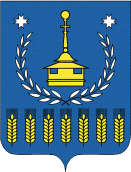 